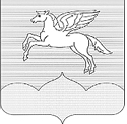 ГЛАВА ГОРОДСКОГО ПОСЕЛЕНИЯ«ПУШКИНОГОРЬЕ»ПУШКИНОГОРСКОГО РАЙОНАПСКОВСКОЙ ОБЛАСТИПОСТАНОВЛЕНИЕ15.06.2015 г. № 5         В соответствии со статьей 20 Устава городского поселения «Пушкиногорье» созвать очередную 33 сессию Собрания депутатов первого созыва  24.06.2014г. в 15 часов 00 минут, в здании Администрации городского поселения «Пушкиногорье», со следующей повесткой дня:1. О внесении изменений и дополнений в Решение Собрания депутатов от 26.03.2015 №196 «О бюджете муниципального образования  городское поселение «Пушкиногорье» на 2015 год и плановый период 2016-2017гг.    2. Об отмене решения Собрания депутатов городского поселения «Пушкиногорье» от 29.03.2011г. №63 Об утверждении Положения «О сохранении, использовании и популяризации объектов культурного наследия (памятников истории и культуры, находящихся в собственности городского поселения «Пушкиногорье», охране объектов культурного наследия (памятников истории  и культуры) местного (муниципального) значения, расположенных на территории городского поселения «Пушкиногорье»   3. Присвоение названия улицы  на территории городского поселения «Пушкиногорье»  4. Присвоение названия улиц находящиеся в сельских населенных пунктах городского поселения «Пушкиногорье»  5.  О назначении выборов  депутатов Собрания депутатов городского поселения «Пушкиногорье» второго созыва  6.  О предоставлении льготы ООО «Атлас Вива» по уплате арендной платы.        7. РазноеГлава городского поселения«Пушкиногорье»	Ю.А.ГусевО созыве 33 очередной сессииСобрания депутатов городского поселения «Пушкиногорье» первого созыва